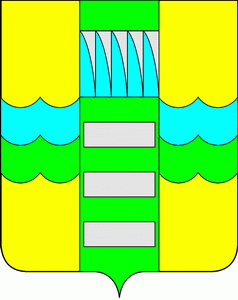 О внесении изменений в постановление Главы муниципального образования город Саяногорск от 29.12.2017г. «Об утверждении Порядка голосованияпо отбору общественных территориймуниципального образования городСаяногорск, подлежащих благоустройству в 2018-2019 годах, врамках муниципальной программы«Формирование комфортной городскойсреды на территории муниципальногообразования город Саяногорск на 2018-2022 годы»Руководствуясь статьей 30 Устава муниципального образования город Саяногорск, утвержденного решением Саяногорского городского Совета депутатов от 31.05.2005 №35ПОСТАНОВЛЯЮ:1. Внести в постановление Главы муниципального образования город Саяногорск от 29.12.2017 № 1074 «Об утверждении Порядка голосования по отбору общественных территорий муниципального образования город Саяногорск, подлежащих благоустройству в 2018-2019 годах, в рамках муниципальной программы «Формирование комфортной городской среды на территории муниципального образования город Саяногорск на 2018- 2022 годы» (далее – постановление), следующие изменения:1.1.В наименовании постановления и по тексту слово «Голосование» заменить словами  «Рейтингового голосования».1.2. Приложение № 4 к постановлению изложить в новой редакции согласно приложению к настоящему постановлению.2. Настоящее постановление вступает в силу после дня его официального опубликования.3. Информационно-аналитическому отделу Администрации муниципального образования город Саяногорск опубликовать настоящее постановление в средствах массовой информации и разместить на официальном сайте муниципального образования город Саяногорск в сети Интернет.4. Контроль за исполнением настоящего постановления возложить на заместителя Главы муниципального образования город Саяногорск по жилищно-коммунальному хозяйству, транспорту и строительству.Проект постановления размещен на официальном сайте муниципального образования город Саяногорск для независимой антикоррупционной экспертизы с 06.03.2018г. по 13.03.2018г.Исп. Ярцева А.С. Тел. 6-24-77Рассылка: в дело, КЖКХиТ, ИАОПриложение к постановлениюГлавы муниципальногообразования город Саяногорскот ______________г. №_________Глава муниципального образования город Саяногорск    Л.М.Быков    Л.М.Быков    Л.М.БыковСОГЛАСОВАНО:СОГЛАСОВАНО:Первый заместитель Главы муниципального образования город СаяногорскПервый заместитель Главы муниципального образования город СаяногорскН.М. ЧвановаЗаместителя Главы муниципального образования город Саяногорск по жилищно-коммунальному хозяйству, транспорту и строительствуЗаместителя Главы муниципального образования город Саяногорск по жилищно-коммунальному хозяйству, транспорту и строительствуС.А.БорисовУправляющий делами Администрации муниципального образования город СаяногорскУправляющий делами Администрации муниципального образования город СаяногорскА.Г. КозловскаяРуководитель Комитета по жилищно-коммунальному хозяйству и транспорту города СаяногорскаРуководитель Комитета по жилищно-коммунальному хозяйству и транспорту города СаяногорскаВ.С. КузьминНачальник юридической службы Администрации муниципального образования город СаяногорскНачальник юридической службы Администрации муниципального образования город СаяногорскА.В.ДорофеевБЮЛЛЕТЕНЬдля рейтингового голосования повыбору общественных территорий, подлежащих включению в первоочередном порядке в муниципальную программу "Формирование комфортной среды на 2018-2022" муниципального образования город Саяногорск«_________» _______________ 2018 годаБЮЛЛЕТЕНЬдля рейтингового голосования повыбору общественных территорий, подлежащих включению в первоочередном порядке в муниципальную программу "Формирование комфортной среды на 2018-2022" муниципального образования город Саяногорск«_________» _______________ 2018 годаБЮЛЛЕТЕНЬдля рейтингового голосования повыбору общественных территорий, подлежащих включению в первоочередном порядке в муниципальную программу "Формирование комфортной среды на 2018-2022" муниципального образования город Саяногорск«_________» _______________ 2018 годаБЮЛЛЕТЕНЬдля рейтингового голосования повыбору общественных территорий, подлежащих включению в первоочередном порядке в муниципальную программу "Формирование комфортной среды на 2018-2022" муниципального образования город Саяногорск«_________» _______________ 2018 годаРАЗЪЯСНЕНИЕ О ПОРЯДКЕ ЗАПОЛНЕНИЯ БЮЛЛЕТЕНЯ     Поставьте любые знаки  в пустых квадратах справа от наименования общественной территории (общественных территорий) не более чем 3(три) общественных территорий, в пользу которых  сделан выбор.    Бюллетень, в котором знаки  проставлены более чем в 3(трех) квадратах   либо бюллетень,  в котором  знаки   не проставлены  ни в одном из квадратов - считаются недействительными. РАЗЪЯСНЕНИЕ О ПОРЯДКЕ ЗАПОЛНЕНИЯ БЮЛЛЕТЕНЯ     Поставьте любые знаки  в пустых квадратах справа от наименования общественной территории (общественных территорий) не более чем 3(три) общественных территорий, в пользу которых  сделан выбор.    Бюллетень, в котором знаки  проставлены более чем в 3(трех) квадратах   либо бюллетень,  в котором  знаки   не проставлены  ни в одном из квадратов - считаются недействительными. РАЗЪЯСНЕНИЕ О ПОРЯДКЕ ЗАПОЛНЕНИЯ БЮЛЛЕТЕНЯ     Поставьте любые знаки  в пустых квадратах справа от наименования общественной территории (общественных территорий) не более чем 3(три) общественных территорий, в пользу которых  сделан выбор.    Бюллетень, в котором знаки  проставлены более чем в 3(трех) квадратах   либо бюллетень,  в котором  знаки   не проставлены  ни в одном из квадратов - считаются недействительными. РАЗЪЯСНЕНИЕ О ПОРЯДКЕ ЗАПОЛНЕНИЯ БЮЛЛЕТЕНЯ     Поставьте любые знаки  в пустых квадратах справа от наименования общественной территории (общественных территорий) не более чем 3(три) общественных территорий, в пользу которых  сделан выбор.    Бюллетень, в котором знаки  проставлены более чем в 3(трех) квадратах   либо бюллетень,  в котором  знаки   не проставлены  ни в одном из квадратов - считаются недействительными. 1НАИМЕНОВАНИЕ ОБЩЕСТВЕННОЙ ТЕРРИТОРИИКРАТКОЕ ОПИСАНИЕ ОБЩЕСТВЕННОЙ ТЕРРИТОРИИ2НАИМЕНОВАНИЕ ОБЩЕСТВЕННОЙ ТЕРРИТОРИИКРАТКОЕ ОПИСАНИЕ ОБЩЕСТВЕННОЙ ТЕРРИТОРИИ3НАИМЕНОВАНИЕ ОБЩЕСТВЕННОЙ ТЕРРИТОРИИКРАТКОЕ ОПИСАНИЕ ОБЩЕСТВЕННОЙ ТЕРРИТОРИИУправляющий делами Администрации муниципального образования город СаяногорскА.Г.Козловская